Приложение 1 к приказу департамента по социальной политике  администрации города от «____»_____________ 2021 г. №________ПОЛОЖЕНИЕо  проведении  городского  конкурса «Читающая семья»I. Общие положения1.1. Настоящее Положение определяет общий порядок проведения городского конкурса «Читающая семья» (далее - конкурс).           1.2. Конкурс проводится в рамках выполнения «Муниципального задания муниципального бюджетного учреждения «Библиотечно-информационная система» (далее – МБУ «БИС») на 2021 год и на плановый период 2022 и 2023 годов».           1.3. Организаторами конкурса выступают департамент по социальной политике администрации города Нижневартовска и муниципальное бюджетное учреждение «Библиотечно-информационная система».II. Основные задачи конкурса          Основными задачами конкурса являются:           - повышение престижа чтения в обществе, привлечение внимания общественности к проблеме возрождения и сохранения традиций семейного чтения;          - укрепление института семьи через формирование общих интересов к чтению, организацию совместной творческой деятельности;          - формирование положительного имиджа читающих семей в обществе, повышение статуса чтения, пропаганда традиций семейного чтения;          - создание благоприятных условий для творческой реализации семьи, выявление и поощрение наиболее активных и творческих читающих семей.III. Участники  конкурса          В конкурсе могут принять участие семьи в составе не менее 3-х человек с обязательным участием детей до 15 лет, проживающие в городе Нижневартовске и являющиеся читателями муниципальных библиотек. IV. Сроки проведения конкурса        Конкурс проводится  в период  с  сентября по  декабрь 2021 года:с  1 сентября  по 10 декабря – сбор, регистрация и рассмотрение заявок;15 декабря – подведение итогов, награждение победителей.V. Оргкомитет и жюри конкурса5.1. Оргкомитет по проведению конкурса (далее - оргкомитет)  определяет порядок, условия проведения конкурса, обеспечивает подготовку и  проведение конкурса, формирует жюри, выявляет призёров и победителей (приложение 1).5.2. В обязанности оргкомитета входит:- подготовка заседания жюри, информационного отчёта о проведении конкурса и другой документации;- разработка концепции   мероприятия,   афиш и др.;- освещение подготовки и итогов  мероприятия в средствах массовой информации.5.3. Оргкомитет имеет право:          - записывать и использовать  кино-, теле- , видео-,  фотоматериалы,  а,  также  имя, имидж участников  (в т.ч. для производства рекламных материалов).          5.4. Жюри   конкурса (далее - жюри) создается из  пяти человек - представителей департамента по социальной политике администрации города Нижневартовска, МБУ «БИС»,  городских учреждений и средств массовой информации (приложение 1 к Положению).           5.5. Члены жюри  принимают участие в  работе на общественных началах.           5.6. Заседание жюри  считается правомочным, если на нём присутствует не менее 3-х членов.          5.7. Решение жюри принимается простым большинством присутствующих на заседании голосов.          5.8. В своей деятельности  жюри и оргкомитет конкурса  руководствуются действующим законодательством и настоящим Положением.VI. Порядок проведения Конкурса         6.1. Заявки  на участие в конкурсе  в утвержденной форме (приложение 2 к Положению) подаются          в отдел культурно-досуговой деятельности МБУ «БИС»  по адресу: г. Нижневартовск, ул. Дружбы народов, 22, центральная  городская библиотека  (с 10:00 до 18:00 часов, кроме воскресенья, телефон 46-61-39)   до 27 ноября 2021 года (приложение 2) или на электоронный адрес ParfenovaVV@mubis.ru.            6.2. Заявки, поступившие в оргкомитет позднее 27 ноября 2021 года,    до участия в конкурсе не допускаются.          6.3.  Для участия в Конкурсе каждая семья - участница должна подготовить домашние задания:Визитная карточка «Знакомьтесь – это МЫ!».  Конкурс предусматривает творческое представление своей семьи: участников, их читательских предпочтений, увлечений. Обязательно название семейной команды, девиза. Длительность выступления - не более 5 мин.Творческий конкурс «Наша любимая книга». Конкурс предусматривает  рекламу  одной любимой книги в любом формате.Театрализованное представление «Дефиле литературных героев». Конкурс предусматривает выступление семейной команды  с использованием костюмов литературных героев. Длительность выступления – не более          5 минут.Литературные конкурсы, блиц-викторины и др.,  не предусматривающие предварительной подготовки (на усмотрение организаторов).6.3. Выступления  семей-участников  оцениваются в номинациях:«Читаем всей семьей»;«Творческая семья»;«Дружная семья»; «Лучшее домашнее задание».VII. Критерии конкурсного отбора7.1. Основными критериями конкурсного отбора являются:- отражение читательских традиций семьи;     - оригинальность и образность воплощение замысла (представления);           - полнота и достоверность ответов7.2. Оценка по каждому критерию  производится по шкале от 0 до 5     баллов.VIII. Финансирование конкурсаФинансирование конкурса осуществляется за счёт субсидии на финансовое обеспечение выполнения муниципального задания МБУ «БИС» на 2021 год.IX. Подведение итогов конкурса, награждение победителей        8.1. Победителем  конкурса  считаются  по одной  семье    в каждой  номинации,   набравшей наибольшее количество баллов по основным критериям конкурсного отбора.          8.2. Правильные ответы на блиц-опрос, который будет проведен в ходе конкурса, могут повлиять на общую сумму баллов.        8.3. Решение жюри оформляются протоколом, который подписывает председатель жюри.         8.4. Награждение проводится по результатам выполнения всех конкурсных заданий.        8.5. Победители и участники конкурса награждаются дипломами установленного образца (приложение 4).        8.6. По  решению жюри  может быть присужден специальный приз жюри.        8.7. Государственными, общественными организациями, юридическими     и частными лицами,   по согласованию с оргкомитетом конкурса, могут учреждаться   другие специальные  призы.         8.8. Итоги конкурса публикуются в средствах массовой информации.Приложение 1  к Положению о проведении городского конкурса «Читающая семья»СОСТАВжюри  городского конкурса «Читающая семья» Члены оргкомитета:Приложение 2  к Положению о проведении городского конкурса «Читающая семья»З А Я В К Ана участие в городском конкурсе  «Читающая семья » Название библиотеки ________________________________________________Участники конкурса (перечислить всех участников семейной команды: ФИО, возраст, профессия, место работы, учебы, детский сад)1.___________________________________________________________________2.___________________________________________________________________3.___________________________________________________________________4.___________________________________________________________________5.___________________________________________________________________6.___________________________________________________________________Контактный телефон, адрес___________________________________________Другие сведения о семье (увлечения, любимая книга, семейные традиции чтения и др.)_____________________________________________________________________________________________________________________________________________________________________________________________________________________________________________________________________________________________________________________________________________________________________________________________________________________________________________________________________________________________________________________________________________________________________________________________________________________________________________________________________________________________________С положением о конкурсе ознакомлен (подписывает глава семьи _______________________«_______»___________2021 г.                                                      /Подпись/                 К заявке может быть приложено портфолио (достижения семьи): рисунки  по литературным произведениям, дневники чтения, отзывы о книгах и другие материалы в соответствии с темой конкурса, фотографии семьи и др.Приложение 3 к  Положению о  проведении городского  конкурса «Читающая семья»СОГЛАСИЕна обработку персональных данныхЯ  (далее - Субъект),____________________________________(фамилия, имя, отчество)документ удостоверяющий личность___________________№(вид документа)выдан________________________________________________(кем и когда)зарегистрированный(ая) по адресу:______________________даю свое согласие МБУ «Библиотечно-информационная система», на обработку своихперсональных данных, на следующих условиях:1. Оператор осуществляет обработку персональных данных Субъекта исключительно вцелях организации и проведения городского конкурса «Читающая семья» 2. Перечень персональных данных, передаваемых Оператору на обработку:      •    фамилия, имя, отчество;дата рождения;контактный номер телефона, электронный адрес3. Субъект дает согласие на обработку Оператором своих персональных данных, то естьсовершение, в том числе, следующих действий: обработку (включая сбор, систематизацию,накопление, хранение, уточнение (обновление, изменение), использование, обезличивание,блокирование, уничтожение персональных данных), при этом общее описаниевышеуказанных способов обработки данных приведено в Федеральном законе от27.07.2006№152-ФЗ, а также на передачу такой информации третьим лицам, в случаях,установленных нормативными документами вышестоящих органов и законодательством.4. Настоящее согласие действует в указанные сроки проведения конкурса.5. Настоящее согласие может быть отозвано Субъектом в любой момент по соглашениюсторон. В случае неправомерного использования предоставленных данных соглашениеотзывается письменным заявлением субъекта персональных данных.6. Субъект по письменному запросу имеет право на получение информации, касающейсяобработки его персональных данных (в соответствии с п.4 ст. 14 Федерального закона от27.06.2006№152-ФЗ).« »                      21 г.Подпись                                                    ФИОПодтверждаю, что ознакомлен(а) с положениями Федерального закона от 27.07.2006 №152-ФЗ «О персональных данных», права и обязанности в области защиты персональных данныхмне разъяснены.« »                                 21 г.Приложение 4 к  Положению о  проведении городского конкурса «Читающая семья»Макет диплома победителей и участников городского конкурса «Читающая семья» 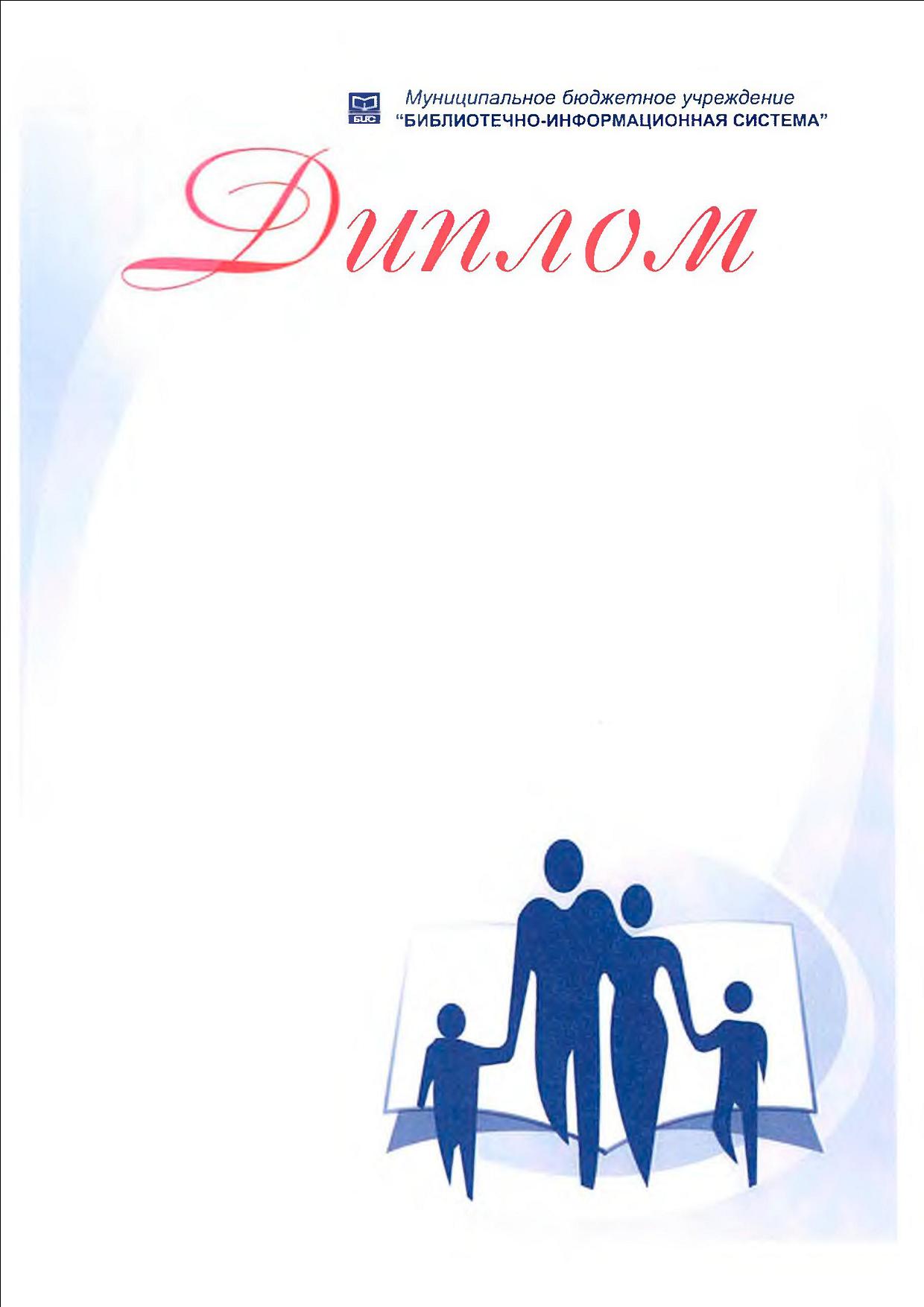 Приложение 3 к  Положению о  проведении городского  конкурса «Читающая семья»СОГЛАСИЕна обработку персональных данныхЯ  (далее - Субъект),____________________________________(фамилия, имя, отчество)документ удостоверяющий личность___________________№(вид документа)выдан________________________________________________(кем и когда)зарегистрированный(ая) по адресу:______________________даю свое согласие МБУ «Библиотечно-информационная система», на обработку своихперсональных данных, на следующих условиях:1. Оператор осуществляет обработку персональных данных Субъекта исключительно вцелях организации и проведения городского конкурса «Читающая семья» 2. Перечень персональных данных, передаваемых Оператору на обработку:      •     фамилия, имя, отчество;дата рождения;контактный номер телефона, электронный адрес;3. Субъект дает согласие на обработку Оператором своих персональных данных, то естьсовершение, в том числе, следующих действий: обработку (включая сбор, систематизацию,накопление, хранение, уточнение (обновление, изменение), использование, обезличивание,блокирование, уничтожение персональных данных), при этом общее описаниевышеуказанных способов обработки данных приведено в Федеральном законе от27.07.2006№152-ФЗ, а также на передачу такой информации третьим лицам, в случаях,установленных нормативными документами вышестоящих органов и законодательством.4. Настоящее согласие действует в указанные сроки проведения конкурса.5. Настоящее согласие может быть отозвано Субъектом в любой момент по соглашениюсторон. В случае неправомерного использования предоставленных данных соглашениеотзывается письменным заявлением субъекта персональных данных.6. Субъект по письменному запросу имеет право на получение информации, касающейсяобработки его персональных данных (в соответствии с п.4 ст. 14 Федерального закона от27.06.2006№152-ФЗ).« »                      21 г.Подпись                                                    ФИОПодтверждаю, что ознакомлен (а) с положениями Федерального закона от 27.07.2006 №152-ФЗ «О персональных данных», права и обязанности в области защиты персональных данныхмне разъяснены.« »                                 21 г.Подпись                                                     ФИОУТВЕРЖДАЮ                                                                                                  Директор МБУ «Библиотечно-информационная система»                                                                    _______________ И.Е. Ивлева                                                                                                                             СОГЛАСОВАНОЗаместитель директор департамента по социальной политикеадминистрации города Нижневартовска, начальник управления культуры_________________Я.В.ГребневаУТВЕРЖДАЮДиректор  муниципального бюджетного учреждения «Библиотечно-информационная система»__________________И.Е. ИвлеваРаспопова С.Ю.-заместитель директора муниципального бюджетного учреждения «Библиотечно-информационная система»;Тихонова  Л.В.-заведующий отделом продвижения чтения муниципального бюджетного учреждения «Библиотечно-информационная система»;Азарова Н.В.-главный библиотекарь научно-методического отдела муниципального бюджетного учреждения «Библиотечно-информационная система»Парфенова В.В.-заведующий отделом культурно-досуговой деятельности муниципального бюджетного учреждения «Библиотечно-информационная система»;Виняцкая Л.В.-заведующий отделом организации и использования фондов муниципального бюджетного учреждения «Библиотечно-информационная система».Лисицына Е.В.-ведущий  библиотекарь отдела культурно-досуговой деятельности муниципального бюджетного учреждения «Библиотечно-информационная система»;Базуева О.Н.-ведущий  библиотекарь отдела культурно-досуговой деятельности муниципального бюджетного учреждения «Библиотечно-информационная система»;Вялкова С.В.-главный библиотекарь научно-методического отдела  муниципального бюджетного учреждения «Библиотечно-информационная система»